Подготовка учащихся к ОГЭ по географии в 9 классе. Тема «Население России»Вопрос ОГЭКарта подготовки учащихся к ОГЭ по географии в 9 классе. Тема «Население России»Основные понятия. Алгоритм действия.Географическая картаКакой из перечисленных народов относится к числу коренных народов Западной Сибири?1)башкиры2)ханты3)коми4)чувашиНаходим Западно -Сибирскую равнину. По карте «Народы» определяем народ, проживающий на данной территории.НародыРасположите перечисленные ниже города в порядке увеличения в них численности населения. Запишите в таблицу получившуюся последовательность цифр.1)Сыктавкар2)Челябинск3)ХабаровскНаходим города на карте «Плотность населения».Плотность населения.В каком из перечисленных регионов России средняя плотность населения наибольшая?1)Ямало-Ненецкий АО2)Республика Татарстан3)Магаданская область4)Красноярский крайСопоставляем две картыПлотность населения.Административная карта РоссииКакой из перечисленных городов является наибольшим по численности населения?1)Тюмень2)Смоленск3)Казань4)ХабаровскГорода миллионерыВ каком из регионов, обозначенных буквами на карте России, средняя плотность населения наименьшая?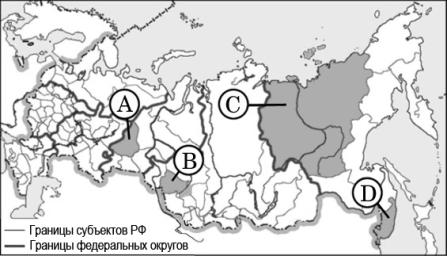 Сопоставляем две картыПлотность населения.Административная карта России.К традиционным занятиям каких из перечисленных народов России относятся оленеводство и рыболовство?1)калмыки и башкиры2)мордва и чуваши3)эвены и чукчи4)кабардинцы и карачаевцыРыболовство – побережье морей, оленеводство – тундра.Оленеводство и рыболовство – побережье морей Северного Ледовитого океана.НародыКакой из перечисленных регионов является самым крупным по численности населения?1)Вологодская область2)Московская область3)Республика Саха (Якутия)4)Магаданская областьГлавная полоса расселения.Плотность населения.Административная карта России.Как называется социально-экономический процесс, о котором идёт речь в приведённом ниже тексте?Первая Всероссийская перепись населения 1897 г. зафиксировала на территории России (в современных границах Российской Федерации) примерно 430 городов. Доля городского населения в общей численности населения страны тогда составляла 15%. Сеть городов была крайне разрежена. Век спустя (в 1998 г.) в России насчитывалось примерно 1095 городов, т. е. за столетие число их более чем удвоилось.Перепись населения, урбанизация, агломерация.Урбанизация  (рост численности городов, городского населения, доля городского населения)Используя данные таблицы, определите показатель рождаемости населения в ‰ в 2008 г. для Республики Карелия.Численность и рождаемость населения Республики КарелияПолученный результат округлите до целого числа.Среднегодовая численность населения, человек – 100%Число родившихся – х%Составляем пропорцию:689077 – 100%7682 – х %,7682х100 = 1,1%689077В каком из высказываний содержится информация о процессе урбанизации?1)По оценке Федеральной службы государственной статистики (Росстата), численность населения в России в начале 2013 г. составляла 143 347,1 тыс. человек.2)В 2013 г. правительство РФ установило квоту на работу в РФ для 1,745 млн иностранных граждан.3)В начале 2010 г. доля городского населения в общей численности населения России составляла 73%, в начале 2013 г. – 74%.4)За период с января по август 2013 г. естественная убыль населения составила около 6,6 тысяч человек.Урбанизация(рост численности городов, городского населения, доля городского населения)Чум – конический шатёр, обтянутый покрывалами, сшитыми из оленьих шкур. Чум приспособлен к кочевому образу жизни в суровых климатических условиях. У какого из перечисленных народов чум является традиционным жилищем?1)эвенки2)марийцы3)калмыки4)чувашиНарод проживает в суровых климатических условиях, может вести кочевой образ жизни, занимается оленеводством. Народ должен проживать на севере, северо – востоке страны.НародыКакой из перечисленных городов является наибольшим по численности населения?1)Краснодар                  2)Санкт-Петербург3)Курск                          4)ВладивостокГорода миллионерыПлотность населенияВ каком из перечисленных высказываний содержится информация о миграциях населения?1)В 2011 г. почти каждый восьмой россиянин находился в возрасте 65 лет и старше.2)За 2011 г. количество людей, сменивших место жительства в пределах России, по сравнению с аналогичным периодом предыдущего года увеличилось на 148 тыс. человек.3)Численность мужчин в России на 1 января 2010 г. составляла 65,6 млн человек, женщин – 76,3 млн человек.4)Численность постоянного населения России на 1 января 2010 г. составляла 141,9 млн человек, из которых 103,7 млн человек – горожане и 38,2 млн человек – сельские жители.Миграции (внутренние, внешние).= Перемещение населения.В каком из высказываний содержится информация о воспроизводстве населения?1)Тайга в Западной Сибири слабо заселена, сёла в ней расположены преимущественно по долинам рек.2)Наибольшая доля детей в возрастной структуре населения характерна для населения Дагестана и других республик Северного Кавказа.3)В 2008 г. численность женщин в общей численности населения России превышала численность мужчин на 10,6 млн человек, т.е. на 16%.4)В 2003 г. в России число умерших превысило число родившихся в 1,6 раза, в 2008 г. — в 1,2 разЕстественный прирост, рождаемость, смертностьИзменение численности населения Республики Башкортостан в 2007–2010 гг.Определите миграционный прирост населения Республики Башкортостан в 2010 г. Ответ запишите в виде числа.Общий прирост населения (О), зависит от естественного прироста (Е) и миграционного прироста(М).О= Е+ММ=О-ЕИзменение численности населения Республики Башкортостан в 2007–2010 гг.В каком году в Республике Башкортостан наблюдалось наибольшее превышение смертности над рождаемостью?1)2007 г. 2) 2008 г. 3) 2009 г. 4) 2010 г.Е=Р-С1.Если Р больше С, то Е- «+»2. Если Р меньше С, то Е «-»Чем больше рождаемость, тем выше естественный прирос.Чем выше смертность, тем ниже естественный прирос.Определяем самый низкий естественный прирост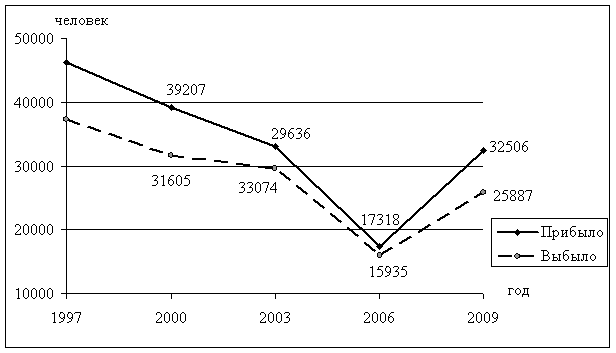 Определите миграционный прирост населения Воронежской области в 2000 году. Ответ запишите в виде числа.М=П – В, где М – миграционный приростП – прибывшиеВ - выбывшиеОпределите, на сколько человек сократилась численность населения Республики Коми в 2011 г. Ответ запишите в виде числа.О=Е+ МО – общая численность населения, Е – естественный прирост,М – миграционный приростНадо найти Е.Е=Р-СЕ=11720 – 11065Е=655Т.к. миграционная убыль, значит миграционный прирост « - »О= 655 – 10033О= - 9378Численность населения сократилась на 9378 человекЕ=Р-СР=Е+СС=Р - Е Определить долю городского населения от общей численности.Всего -1276 человекГородское население – 840Сельское - 436Всё население – 100%Городское население – х%Составляем пропорцию:1276 – 100%840 – х%840х100=65%1276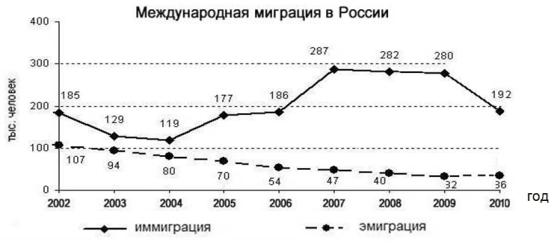 В каком году из перечисленных на постоянное место жительства в Россию из других стран въехало наименьшее количество людей?1)2007 г.        2)2008 г.3)2009 г.        4)2010 г.Иммиграция – въезд в странуЭмиграция – выезд из страны.